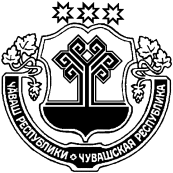 О  прогнозном   плане  (программе)   приватизации  муниципального имущества Чукальского сельскогопоселения Шемуршинского района на 2018 годВ соответствии с Федеральным законом «О приватизации государственного и муниципального имущества» от 21.12.2001г. №178-ФЗ Собрание депутатов Чукальского сельского поселения Шемуршинского района решило:1. Утвердить прилагаемый прогнозный план (программу) приватизации муниципального имущества Чукальского сельского поселения Шемуршинского района  на 2018 год. 2. Ведущему специалисту-эксперту администрации Чукальского сельского поселения Шемуршинского района Храмовой Н.Н. обеспечить в установленном порядке реализацию прогнозного плана (программы) приватизации муниципального имущества  Чукальского сельского поселения Шемуршинского района на 2018 год.3. Настоящее решение вступает в силу со дня его подписания.Председатель Собрания депутатов  Чукальского сельского поселения    Шемуршинского района Чувашской Республики                                                Л.В. Харитонова    Глава Чукальского сельского поселенияШемуршинского района                                                     	              Г.П.ЧугуновПрогнозный план (программа) приватизации муниципального имущества Чукальского сельского поселения Шемуршинского района на 2018 год. Раздел I. Основные направления в сфере приватизации муниципального имущества Чукальского сельского поселения Шемуршинского района на 2018  год.    Прогнозный план (программа) приватизации муниципального имущества Чукальского сельского поселения Шемуршинского района на 2018 год (далее – Программа приватизации) разработан в соответствии с Федеральным законом «О приватизации государственного и муниципального имущества» от 21.12.2001 г. №178-ФЗ.Основными задачами в сфере приватизации муниципального имущества в 2018 году являются:- приватизация муниципального имущества, которое не используется для обеспечения  функций и полномочий   Чукальского сельского поселения Шемуршинского района;- формирование доходов и источников финансирования дефицита  бюджета Чукальского сельского поселения Шемуршинского района.  Исходя из оценки прогнозируемой стоимости предлагаемых к приватизации объекта в 2018 году ожидается поступления в муниципальный бюджет Чукальского сельского поселения Шемуршинского района доходов от приватизации муниципального имущества в размере 100 тыс. рублей. Раздел II. Муниципальное  имущество, приватизация которого планируется в 2018 году2.1. Перечень объектов недвижимости, находящихся в муниципальной собственности Чукальского сельского поселения Шемуршинского района Чувашской Республики, которые планируется приватизировать в 2018 годуЧЁВАШ РЕСПУБЛИКИШЁМЁРШЁ РАЙОН,ЧУВАШСКАЯ РЕСПУБЛИКА ШЕМУРШИНСКИЙ РАЙОН ЧУКАЛЯЛ ПОСЕЛЕНИЙ,Н ДЕПУТАТСЕН ПУХЁВ, ЙЫШЁНУ«06»   11     2018     № 3Вырёс Чукал ялě СОБРАНИЕ ДЕПУТАТОВ ЧУКАЛЬСКОГО СЕЛЬСКОГО  ПОСЕЛЕНИЯ РЕШЕНИЕ«06»   11     2018     № 3деревня Русские ЧукалыУТВЕРЖДЕНрешением Собрания депутатов Чукальского сельского поселенияот  «06 »    11     2018г.  № 3 №ппНаименование объекта,местонахождение, назначениеПлощадь объекта,кв.м.Срокприватизации(квартал)1Здание (механическая мастерская), назначение: нежилое, с кадастровым номером 21:22:170101:483, 1968 года постройки, расположенное по адресу: Чувашская Республика, Шемуршинский район, д.Русские Чукалы, ул.Октябрьская, д.61463,44